JP Hrvatske telekomunikacije d.d. MostarKneza Branimira bb, 88 000 Mostar, BiH | T +387 36 395000 | F +387 36 395279 | www.hteronet.ba
Identifikacijski broj: 4227270100006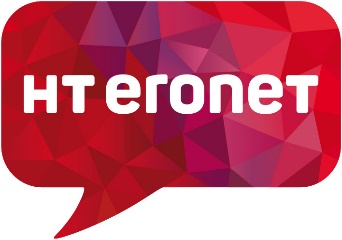 Matični-registarski broj subjekta upisanog kod Općinskog suda Mostar: 1-10868PDV broj: 227270100006
Transakcijski račun kod UniCredit bank d.d. Mostar: 3381002202007207Transakcijski račun kod Raiffeisen bank d.d. Sarajevo (filijala Mostar): 1610200023800018 Transakcijski račun kod Addiko bank d.d. Sarajevo: 3060190000145509Temeljem članka 20 a Zakona o izmjenama i dopunama Zakona o radu (Sl. novine F BiH 89/18), Uredbe o postupku prijema u radni odnos u Javnom sektoru u F BiH (Sl. novine F BiH br. 13/19 od 27.02.2019. godine), Zakona o pravima razvojačenih branitelja i članova njihovih obitelji (Sl. novine F BiH br.54/19), članka 36 i 37 Statuta Javnog poduzeća Hrvatske telekomunikacije d.d. Mostar, članka 8 i 9 Pravilnika o radu Javnog poduzeća Hrvatske telekomunikacije d.d. Mostar, Priloga V Pravilnika o radu Javnog poduzeća Hrvatske telekomunikacije d.d. Mostar i Odluke Uprave Javnog poduzeća Hrvatske telekomunikacije d.d.  Mostar broj: UD-3-48-8/20 od 23.07.2020. godine, JP Hrvatske telekomunikacije d.d. Mostar, raspisujeJ A V N I   O G L A Sza prijem radnika u radni odnos na neodređeno vrijeme uz probni radKORPORATIVNA JEDINICA PREDSJEDNIKA UPRAVE - DIREKTORA Suradnik za regulatorne poslove 2, Odjel za regulatorne poslove, Sektor za pravne i regulatorne poslove, KJPU – 1 (jedan) izvršitelj, minimalno 12 mjeseci radnog iskustva na istim ili sličnim poslovima, probni rad 6 mjeseci, mjesto rada MostarOpis posla:  Sudjelovanje u razvoju poslovnih procesaPredlaganje i praćenje implementacije razvijenih rješenja kroz fazePrilagođavanje i poboljšanje postojećih rješenja u skladu sa poslovnom dinamikom i najboljim praksamaSudjelovanje u pružanju regulatorne podrške pri provedbi poslovnih aktivnosti i projekata poduzeća u vezi s proizvodima koji spadaju u  regulirane proizvode u područje telekomunikacijaSudjelovanje u  usklađenosti poslovanja poduzeća s propisima o telekomunikacijamaPriprema podataka za zastupanje poduzeća pred regulatornim i drugim vladinim tijelima u telekomunikacijskim i regulatornim pitanjimaPriprema podataka za  izradu ugovora poduzeća s konkurencijom i postavljanje standarda i općih uvjeta ugovaranja poduzeća za  regulirane proizvodeVođenje registra s podacima o licencama i odredbama zakona o komunikacijama te odlukama regulatoraSudjelovanje u različitim projektima unutar i izvan Odjela s ciljem pružanja podrške i rješenja vezanih za regulatorne posloveKontrola dinamike realizacije aktivnosti u okviru zadanih projekataDefiniranje problema u zadacima i aktivnostima odjela i predlaganje mogućih rješenjaOrganiziranje kontrola kvalitete i kontrola primjene standarda i odredaba u radu PoduzećuPružanje informacija zaposlenicima u Odjelu o svim relevantnim parametrima Komunikacija sa zaposlenicima i drugim sektorima u svrhu osiguranja djelotvorne realizacije poslaKomunikacija s ostalim odgovornim osobama u Poduzeću u svrhu poštovanja  regulatornih pitanjaSuradnja s drugim sektorima u svrhu uspješnog izvršenja dodijeljenih zadataka Samostalnost u obavljanju poslovaOstali poslovi po nalogu neposrednog rukovoditeljaDIREKCIJA ZA POKRETNU MREŽUTehničar za kabelske mreže i usluge 3, Grupa za kabelske mreže i usluge 4, Odjel za       upravljanje kabelskom mrežom i uslugama 2, Regija Sjever, DPM – 1 (jedan)         izvršitelj, minimalno 6 mjeseci radnog iskustva na istim ili sličnim poslovima, probni          rad 3 mjeseca, mjesto rada JajceOpis posla:  Samostalno obavljanje preventivnih i redovnih mjerenja na kabelskim mrežama i na CPE terminalnoj opremiPravovremeno otklanjanje kvarova na CPE terminalnoj opremi ili pravovremeno eskalira poštujući interne procedure i procese Osiguravanje tehničke mjerne dokumentacije za komisijski prijam novoizgrađenih kabelskih mrežaInstaliranje i održavanje CPE terminalne opreme u pristupnoj kabelskoj mrežiPružanje podrške korisnicima i podešavanje CPE terminalne opremeSudjelovanje u izradi projekata i mini projekata za kabelske mrežeSudjelovanje i nadzor izgradnje i rekonstrukcije kabelskih mreža koristeći alate i mjerne instrumentePrikupljanje podataka o telekomunikacijskoj infrastrukturi i opremiOsiguravanje tehničke podrške djelatnicima prodaje, službi za korisnike, terenskim ekipama, dobavljačima opreme, vanjskim suradnicima i partnerima u cilju bržeg i točnijeg uočavanja i rješavanja problema u pristupnoj mrežiPružanje pomoći i obuke manje iskusnim djelatnicimaOsiguravanje ispravne i ažurirane dokumentacije za podršku procesima i proceduramaDostavljanje informacije o parametrima kabelske mreža za potrebe poslovnih odluka na rekonstrukciji i za uvođenja novih uslugaOsiguravanje točnih podataka za ažuriranje internih baza podataka Ažuriranje internih baze podatakaOsiguravanje traženih poslovnih izvješća  na brz i učinkovit način sukladno internim procedurama i procesima HT-aSudjelovanje u različitim projektima unutar i izvan odjela s ciljem pružanja podrške i rješenja vezanih uz kabelske mrežeSamostalnost u obavljanju svih zadanih poslovaOstali poslovi po nalogu neposrednog rukovoditeljaUvjetiOpći uvjeti: Da je državljanin BiHDa ima navršenih 18 godina životaDa ima opću zdravstvenu sposobnost za obavljanje poslova navedenog radnog mjesta (samo kandidat koji bude izabran dužan je dostaviti liječničko uvjerenje  kao dokaz da njegovo zdravstveno stanje i psihofizičke sposobnosti odgovaraju uvjetima radnog mjesta na koje je izabran)Da se protiv njega ne vodi kazneni postupak (samo kandidat koji bude izabran dužan je dostaviti uvjerenje da se protiv njega ne vodi kazneni postupak)Posebni uvjeti:- za radno mjesto pod rednim brojem 1): VŠS/VI, prvi ciklus visokog obrazovanja, fakultet računarstva i informatike, poznavanje rada na računalu, spremnost na timski rad, minimalno 12 mjeseci radnog iskustva na istim ili sličnim poslovima - za radno mjesto pod rednim brojem 2): SSS/IV, elektrotehnička škola,  poznavanje rada na računalu, minimalno 6 mjeseci radnog iskustva na istim ili sličnim poslovimaUz uredno popunjenu i vlastoručno potpisanu Prijavu na javni oglas (obrazac prijave može se preuzeti na internet stanici Poduzeća – www.hteronet.ba i u uredu  protokola, na adresi Kneza Branimira b.b. Mostar), dostaviti slijedeću dokumentaciju:životopis,uvjerenje o državljanstvu, izvod iz matične knjige rođenih,diplomu/svjedodžbu,(ukoliko je diploma/svjedodžba stečena u nekoj drugoj državi nakon 06.04.1992. godine, obvezno dostaviti i ovjerenu kopiju nostrificirane/priznate diplome/svjedodžbe)uvjerenje/potvrdu prethodnog poslodavca o radnom iskustvu na istim ili sličnim poslovima uz preciziranje poslova na kojima je radio/radi i dužine radnog odnosa na navedenim poslovima Prioritet pri zapošljavanju pod jednakim uvjetima imaju osobe iz članka 2  Zakona o pravima razvojačenih branitelja i članova njihovih obitelji (Službene Novine F BiH broj 54/19)Kandidati koji se pozivaju na prioritet pri zapošljavanju sukladno Zakonu o pravima razvojačenih branitelja i članova njihovih obitelji (Službene novine F BiH broj 54/19) dužni su dostaviti  dokaze o prioritetu upošljavanja i to:Dokaz da su nezaposleni,Dokaz da imaju status razvojačenog braniteljaDokumentacija se dostavlja u originalu ili ovjerenim kopijama. Ukoliko kandidati dostavljaju dokumentaciju u ovjerenoj kopiji, ovjerene kopije ne smiju biti starije od 6 mjeseci.Kandidati koji se prijavljuju na više radnih mjesta podnose prijavu za svako radno mjesto pojedinačno i uz svaku prijavu dostavljaju traženu dokumentaciju. U tom slučaju, dovoljno je uz jednu prijavu dostaviti originale ili ovjerene kopije dokumentacije, dok u drugim prijavama mogu dostaviti obične kopije dokumentacije s naznakom prijave u kojoj se nalaze originali ili ovjerene kopije zahtijevane  dokumentacije.Neuredne, nepotpune i ne blagovremene prijave bit će odbačene zaključkom. Kandidati čije su prijave uredne, potpune i blagovremene biti će pismenim putem  obaviješteni o mjestu, datumu i vremenu održavanja pismenog dijela ispita. Smatra se da je kandidat zadovoljio na pismenom ispitu ukoliko je osvojio najmanje 60% bodova od ukupno mogućih 100%.O mjestu, datumu i vremenu polaganja usmenog  ispita, kandidati će biti obaviješteni usmeno ili pismeno putem e-mail-a. Ako kandidat koji je uredno pozvan ne pristupi testiranju smatra se da je povukao prijavu na oglas. Prijave na oglas s potrebnom dokumentacijom u zatvorenoj omotnici dostaviti u roku od 8 (osam) dana od dana objavljivanja u dnevnoj novini Oslobođenje.Kandidat je obvezan na poleđini omotnice naznačiti svoje ime, prezime i adresuPrijave se dostavljaju poštom ili osobno putem protokola na adresu:JP Hrvatske telekomunikacije d.d.  Mostar, Kneza Branimira b.b., 88 000 Mostar, sa naznakom: Prijava na javni oglas za radno mjesto _____________________________,                                                                                                        (naziv radnog mjesta) pod rednim brojem __________________________                                          (redni br. u javnom oglasu)Izbor iz reda prijavljenih kandidata koji ispunjavaju uvjete oglasa izvršit će se sukladno Zakonu o radu F BiH, Uredbi o postupku prijema u radni odnos u javnom sektoru u F BiH, Zakonu o pravima razvojačenih branitelja i članova njihovih obitelji, Pravilniku o radu Javnog Poduzeća Hrvatske telekomunikacije d.d. Mostar i Odluci Uprave Društva